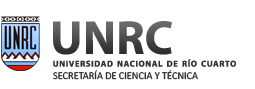 Río Cuarto, ...   ...de.      ................de..     .......	Solicito la consideración de la presente a los fines de dar de baja en el proyecto bajo mi dirección a la persona cuyos datos se consignan a continuación.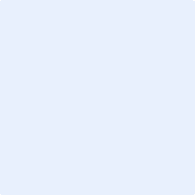 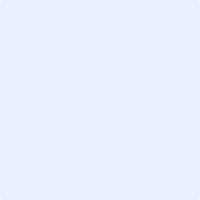 		Firma del Integrante					Firma del Director		DNI:       						DNI:       Visto, elevo a la Secretaría de Ciencia y Técnica,                                                                                   Firma Secretaria/o Facultad	Facultad: Fecha de Baja    /      /       Datos del Proyecto en el que se produce la bajaDatos del Proyecto en el que se produce la bajaDirector de ProyectoTítulo del Proyecto y CódigoRAF (Resp. Adm. del   Programa)(si corresponde)Datos del integrante que se da de baja del proyectoDatos del integrante que se da de baja del proyectoDatos del integrante que se da de baja del proyectoDatos del integrante que se da de baja del proyectoApellido y NombreCUILCobra Incentivos por este Proyecto:Si  NoRazones por las que se solicita la baja (1000 caracteres)